Районный эколого-туристический фестиваль «Лотос -2018»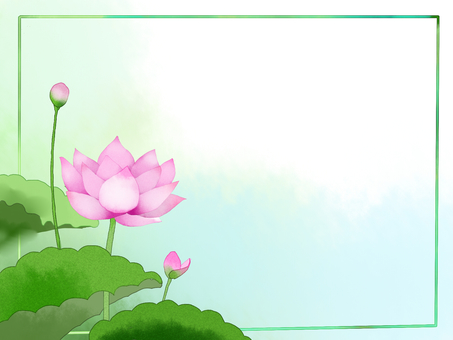 	Богат наш район уникальной красотой, редчайшими представителями флоры и фауны и памятниками природы. 28 июля 2018 года 9-й раз жители Яковлевского района, туристы и гости в полной мере смогли насладиться общением с природой, свежим воздухом и прекрасным пейзажем с красивейшим цветком лотоса и побывать на эколого-туристическом фестивале «Лотос – 2018».В 11.00 час. Глава Яковлевского муниципального района Вязовик Н.В. торжественно открыл это грандиозное мероприятие и по традиции был поднят флаг фестиваля. Право поднять флаг фестиваля предоставлялось Главе Яковлевского муниципального района Вязовику Николаю Васильевичу и капитанам команд состязаний за первенство на эколого- туристичестическом фестивале: Кузнецову Андрею («Пылающие сердца» Варфоломеевское сельское поселение) и Матюхову Алексею («Новосысоевские перцы» Новосысоевское сельское поселение).После торжественного открытия фестиваля 2 сельских поселения района (Варфоломеевское и Новосысоевское) показали яркие и незабываемые презентации своих поселений. Первой начала свою работу выставка  мастеров декоративно-прикладного творчества «Город мастеров». Название выставки полностью оправдывает себя. Здесь были выставлены работы настоящих мастеров своего дела. К счастью, не перевелись  ещё на земле Яковлевской умельцы. Они не только хранят и преумножают наследие народного творчества, но и вносят что-то новое, меняют формы, усовершенствуют  виды  изделий, а также передают свой опыт родным, близким и подрастающему поколению.А завершили презентацию поселения творческими номерами, где рассказали о своей любви к малой Родине. Ведь без этой любви наш район никогда не будет чистым, не будет утопать в цветах, не будет бережно хранить свою старину.Тем временем фестивальная программа шла своим чередом. Мероприятия сменяли одно за другим. Были здесь и развлекательно-игровая программа для молодежи «Веселая банька», и детская  спортивно-развлекательная программа «Эко – битва», а так же всевозможные спортивные мероприятия и соревнования. Одним из зрелищных мероприятий стал фестиваль народного творчества «Эй, ухнем!», который прошел в 2-х отделениях (народное и эстрадное). Здесь принимали участие коллективы и участники художественной самодеятельности Яковлевского района: Народный вокальный ансамбль «Ивушка» (МБУ «МРДК»), Народный фольклорный ансамбль «Народная песня» (МБУ «МРДК»), вокальный ансамбль «Селяне» (Новосысоеское сельское поселение), вокальный ансамбль «Россияночка» (Варфоломеевское сельское поселение), солисты: Матюхов Алексей, Иванушко Вера, Большун Людмила, Малофеева Нина,  Карнажицкая Кристина, Чернова Ольга, Прохоренко Юлия, Милетин Руслан и Байдаченко Валерия.Никого не оставил равнодушным Фестиваль уличных игр для детей и взрослых «Выходи играть». Это мероприятие было  посвящено уличным играм. Некоторые из игр, вошедших в программу, хорошо известны большинству, а некоторые возможно и подзабылись. И нам хотелось, чтобы ребята знали эти игры и играли в них. А так же мы пригласили  принять участие и взрослых. Каково же было наше удивление, что взрослые активно приняли участие вместе с детьми. Завершил наш фестиваль огромный «Ручеек» - давно забытая игра, в которую очень любили играть дети 80-х годов 20 века.Самым ярким моментом фестиваля стал праздник красок Холи. Ребята – волонтеры устроили настоящее представление – зажигательный танец с красками, а потом подключили всех желающих в цветной массовый флешмоб. 	Одним из запоминающих мероприятий стало конкурсное состязание за первенство команд – участников эколого-туристического фестиваля «ЛОТОС». Приняли участие 2 команды - «Пылающие сердца» (Варфоломеевское сельское поселение, капитан Кузнецов Андрей) и «Новосысоевские перцы» (Новосысоевское сельское поселение, капитан Матюхов Алексей). Состязание состояло из 5-х конкурсных заданий: «Визитная карточка», «Лучший бивуак», «Боди-арт», «Эко - кутюрье», «Музыкальный привал».  Первое место одержала команда «Пылающие сердца» (Варфоломеевское сельское поселение, капитан Кузнецов Андрей).	Весь день проведения фестиваля для всех людей разных возрастов и увлечений проходили различные мероприятия: спортивные и развлекательные. Любой мог найти себе занятие по душе. Гости из г. Уссурийска привезли огромный надувной батут и детскую карусель. В стиле сельской Руси была оформлена фотозона. Так же радом с фестивальной сценой были расположены волейбольная площадка, площадки для игр твистер, шахматы и веревочный лабиринт. Помимо спортивных состязаний таких как, футбол и волейбол, для всех желающих был проведен Эко – забег  «Гонка героев». А вечер фестиваля был посвящен танцам. Сначала для более старшего поколения звучали любимые мелодии на «Ретро-танцплощадке», а потом уже молодежь танцевала на Мегадискотеке. Завершающим аккордом взметнулся в небо красочный фейерверк. Так же отдельную благодарность бы выразить Администрации Яковлевского сельского поселения за приготовление хотели очень вкусной «Фестивальной ухи».	И мы говорим огромное спасибо всем неравнодушным людям – настоящим патриотам района, кто оказал посильную помощь в организации фестиваля «Лотос -2018». А так же надеемся, что все, кто посетил наш фестиваль,  прекрасно отдохнули на лоне природы, получили огромный заряд энергии и добрых незабываемых впечатлений, и непременно захотят посетить наш фестиваль еще раз. Районный эколого-туристический фестиваль «Лотос -2018»	Богат наш район уникальной красотой, редчайшими представителями флоры и фауны и памятниками природы. 28 июля 2018 года 9-й раз жители Яковлевского района, туристы и гости в полной мере смогли насладиться общением с природой, свежим воздухом и прекрасным пейзажем с красивейшим цветком лотоса и побывать на эколого-туристическом фестивале «Лотос – 2018».В 11.00 час. Глава Яковлевского муниципального района Вязовик Н.В. торжественно открыл это грандиозное мероприятие и по традиции был поднят флаг фестиваля. Право поднять флаг фестиваля предоставлялось Главе Яковлевского муниципального района Вязовику Николаю Васильевичу и капитанам команд состязаний за первенство на эколого- туристичестическом фестивале: Кузнецову Андрею («Пылающие сердца» Варфоломеевское сельское поселение) и Матюхову Алексею («Новосысоевские перцы» Новосысоевское сельское поселение).После торжественного открытия фестиваля 2 сельских поселения района (Варфоломеевское и Новосысоевское) показали яркие и незабываемые презентации своих поселений. Первой начала свою работу выставка  мастеров декоративно-прикладного творчества «Город мастеров». Название выставки полностью оправдывает себя. Здесь были выставлены работы настоящих мастеров своего дела. К счастью, не перевелись  ещё на земле Яковлевской умельцы. Они не только хранят и преумножают наследие народного творчества, но и вносят что-то новое, меняют формы, усовершенствуют  виды  изделий, а также передают свой опыт родным, близким и подрастающему поколению.А завершили презентацию поселения творческими номерами, где рассказали о своей любви к малой Родине. Ведь без этой любви наш район никогда не будет чистым, не будет утопать в цветах, не будет бережно хранить свою старину.Тем временем фестивальная программа шла своим чередом. Мероприятия сменяли одно за другим. Были здесь и развлекательно-игровая программа для молодежи «Веселая банька», и детская  спортивно-развлекательная программа «Эко – битва», а так же всевозможные спортивные мероприятия и соревнования. Одним из зрелищных мероприятий стал фестиваль народного творчества «Эй, ухнем!», который прошел в 2-х отделениях (народное и эстрадное). Здесь принимали участие коллективы и участники художественной самодеятельности Яковлевского района: Народный вокальный ансамбль «Ивушка» (МБУ «МРДК»), Народный фольклорный ансамбль «Народная песня» (МБУ «МРДК»), вокальный ансамбль «Селяне» (Новосысоеское сельское поселение), вокальный ансамбль «Россияночка» (Варфоломеевское сельское поселение), солисты: Матюхов Алексей, Иванушко Вера, Большун Людмила, Малофеева Нина,  Карнажицкая Кристина, Чернова Ольга, Прохоренко Юлия, Милетин Руслан и Байдаченко Валерия.Никого не оставил равнодушным Фестиваль уличных игр для детей и взрослых «Выходи играть». Это мероприятие было  посвящено уличным играм. Некоторые из игр, вошедших в программу, хорошо известны большинству, а некоторые возможно и подзабылись. И нам хотелось, чтобы ребята знали эти игры и играли в них. А так же мы пригласили  принять участие и взрослых. Каково же было наше удивление, что взрослые активно приняли участие вместе с детьми. Завершил наш фестиваль огромный «Ручеек» - давно забытая игра, в которую очень любили играть дети 80-х годов 20 века.Самым ярким моментом фестиваля стал праздник красок Холи. Ребята – волонтеры устроили настоящее представление – зажигательный танец с красками, а потом подключили всех желающих в цветной массовый флешмоб. 	Одним из запоминающих мероприятий стало конкурсное состязание за первенство команд – участников эколого-туристического фестиваля «ЛОТОС». Приняли участие 2 команды - «Пылающие сердца» (Варфоломеевское сельское поселение, капитан Кузнецов Андрей) и «Новосысоевские перцы» (Новосысоевское сельское поселение, капитан Матюхов Алексей). Состязание состояло из 5-х конкурсных заданий: «Визитная карточка», «Лучший бивуак», «Боди-арт», «Эко - кутюрье», «Музыкальный привал».  Первое место одержала команда «Пылающие сердца» (Варфоломеевское сельское поселение, капитан Кузнецов Андрей).	Весь день проведения фестиваля для всех людей разных возрастов и увлечений проходили различные мероприятия: спортивные и развлекательные. Любой мог найти себе занятие по душе. Гости из г. Уссурийска привезли огромный надувной батут и детскую карусель. В стиле сельской Руси была оформлена фотозона. Так же радом с фестивальной сценой были расположены волейбольная площадка, площадки для игр твистер, шахматы и веревочный лабиринт. Помимо спортивных состязаний таких как, футбол и волейбол, для всех желающих был проведен Эко – забег  «Гонка героев». А вечер фестиваля был посвящен танцам. Сначала для более старшего поколения звучали любимые мелодии на «Ретро-танцплощадке», а потом уже молодежь танцевала на Мегадискотеке. Завершающим аккордом взметнулся в небо красочный фейерверк. Так же отдельную благодарность бы выразить Администрации Яковлевского сельского поселения за приготовление хотели очень вкусной «Фестивальной ухи».	И мы говорим огромное спасибо всем неравнодушным людям – настоящим патриотам района, кто оказал посильную помощь в организации фестиваля «Лотос -2018». А так же надеемся, что все, кто посетил наш фестиваль,  прекрасно отдохнули на лоне природы, получили огромный заряд энергии и добрых незабываемых впечатлений, и непременно захотят посетить наш фестиваль еще раз. 